                                                                                                                                           5th August 2017Dear Sirs, Regarding to meeting which were held in Leipzig on 25th July you can findbelow the agreed actions regarding the Fastening System of Mask project. 1.     Prototype from Allstar, PBT, Negrini & Two proposal from Leon Paul (Counter Fit type & metal tongue) are approved.2.     Leon Paul proto type with fixed Velcro is approved with condition of if the Velcro will be double layer. FWF mask rejected because the SEMI judged to weak the fitting system.3.     Mechanical system used by some company is rejected. Mechanical system is a problem for a long hair fencers (men and women) and to tricky to substitute if broken during a bout.4.     All Approved Companies should send the list of opinion fencers tried the new system by the end of August-2017.5.     The final decision for the proposals will be in FIE Comex Meeting September-2017.6.     Producers prepare the release of new masks to the FIE Congress/Congress decision7.     Verona WCH Cadets/Juniors March 2018 end of the grace period for all manufactures to modify the old solution and the old design will not beaccepted in the weapon control.If we can be of any further assistance, please contact us.Yours faithfully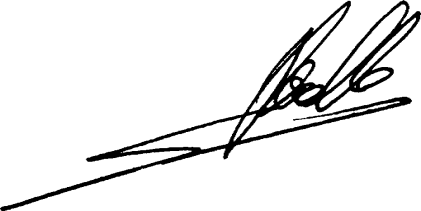 President of the SEMI                    COMEX’s Representative at the SEMI   		SEMI in charge for the CCQH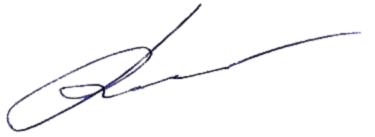    Semen Rikhtman	                          Jacek Bierkowski				      Giandomenico Varallo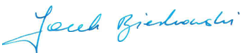 